PAUTA DE EVALUACIÓN DEL PROYECTO DE TESISFrente a un nuevo marco de la revisión formal de los Proyectos de Tesis Doctorales y en pro de contar con un registro de evaluaciones que retroalimenten tanto al estudiante evaluado como a esta Dirección de Postgrado, tengo a bien hacer llegar a usted la “Pauta de Evaluación de los Proyectos de Tesis Doctorales”.Por favor, todos los datos de identificación solicitados deben ser registrados, pues nos permiten generar bases de datos más completas. De antemano agradecemos su valioso aporte académico.Dirección de PostgradoUMCEIDENTIFICACIÓN GENERAL IDENTIFICACIÓN DEL EVALUADORVALORACIÓN DEL PROYECTO TESISCOMENTARIOS/OTROS ASPECTO A CONSIDERAR/OTRAS OBSERVACIONES COMPLEMENTARIASEVALUACIÓN FINAL/INTEGRALMarque con una equis la evaluación final que otorga al proyecto de tesis, fundamentando, brevemente, el por qué de su elección:CONSTANCIA DE LA EVALUACIÓN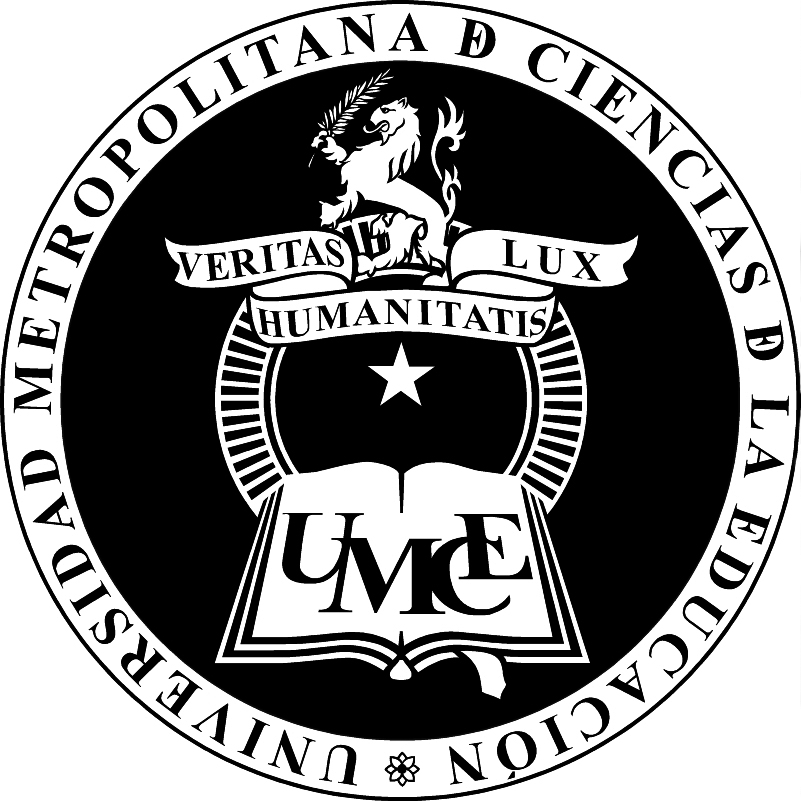 .
UNIVERSIDAD METROPOLITANA 
DE CIENCIAS DE LA EDUCACIÓN
.VICERRECTORIA ACADÉMICA DIRECCIÓN DE POSTGRADOPROGRAMA DE DOCTORADO EN EDUCACIÓNNombre del AlumnoDirector de Tesis Co-Director de TesisTítulo de la TesisNombre del Evaluador RUTTeléfono de contactoE-mailUniversidad/InstituciónASPECTOS A EVALUAR EN PROYECTO DE TESIS1. del Título (Orientaciones de lo que usted puede considerar como criterios de evaluación) Contiene/refleja el tema-problema bajo estudioPertinencia en relación al problemaClaridadExtensión máxima 30 palabras 2. del Resumen (Orientaciones de lo que puede considerar como criterios de evaluación) Síntesis que considere: problema, objetivo, metodología y resultados esperados Extensión máximo 300 palabras Palabras clave entre tres y cinco. 3. Marco teórico y conceptual(Orientaciones de lo que usted puede considerar como criterios de evaluación) Desarrollo y articulación de los antecedentes contextuales, teóricos y empíricos.  Relevancia, pertinencia de la referencia bibliográfica  empleadas. 4. del Problema(Orientaciones de lo que puede considerar como criterios de evaluación) Delimitación clara del problemaPertinencia y claridad de las interrogantesRelevancia 5. de la Hipótesis o supuestos, según corresponda al tipo de estudio(Orientaciones de lo que usted puede considerar como criterios de evaluación) Pertinencia,claridad y coherencia con el problema de investigación e interrogantes .6. de los Objetivos (Orientaciones de lo que usted puede considerar como criterios de evaluación) Coherencia con la pregunta de investigación Objetivos específicos permiten el logro del objetivo general (Suficientes y bien jerarquizados)7. de la Propuesta metodológica(Orientaciones de lo que puede considerar como criterios de evaluación) Pertinencia, claridad, justificación del:Paradigma y enfoque (cuantitativo o cualitativo o mixto)Diseño metodológico Descripción de la población y muestra; o bien participantes Técnicas e instrumentos de recolección de la información/datos  Técnicas de análisis de datos/informaciónCriterios de rigor de la científicos y éticosCronograma de trabajo(Orientaciones de lo que usted puede considerar como criterios de evaluación) Carta Gantt Bibliografía(Orientaciones de lo que usted puede considerar como criterios de evaluación) Uso adecuado de las normas APA.Redacción y presentación(Orientaciones de lo que usted puede considerar como criterios de evaluación) Uso de un estilo formal- académico.Exhaustividad, consistencia y economía en el estilo de redacción. ViabilidadMaterial, financiera y temporal, entre otras. APROBADOAPROBADO CON OBSERVACIONES  REPROBADOFecha de entrega de la evaluación del proyecto tesis Firma del Evaluador/Director(a) de tesisPlan de Ejecución de Tesis de GradoPlan de Ejecución de Tesis de GradoPlan de Ejecución de Tesis de GradoNombre del Profesor Tutor y/o Evaluador:Nombre del Profesor Tutor y/o Evaluador:Nombre del Profesor Tutor y/o Evaluador:Nombre del Estudiante:Nombre del Estudiante:Nombre de la Tesis de Grado:Nombre de la Tesis de Grado:Fecha de Inicio:                                                       Fecha de Término:Fecha de Inicio:                                                       Fecha de Término:Fecha de Inicio:                                                       Fecha de Término:FechaActividad RealizadaObjetivo AlcanzadoFirma del Profesor Tutor y / o Evaluador:_________________________________